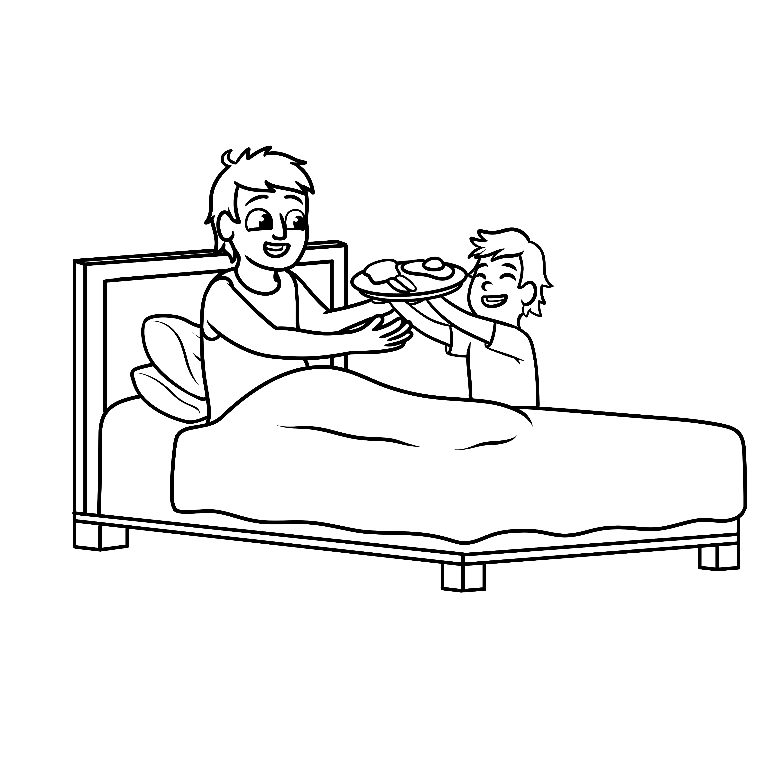 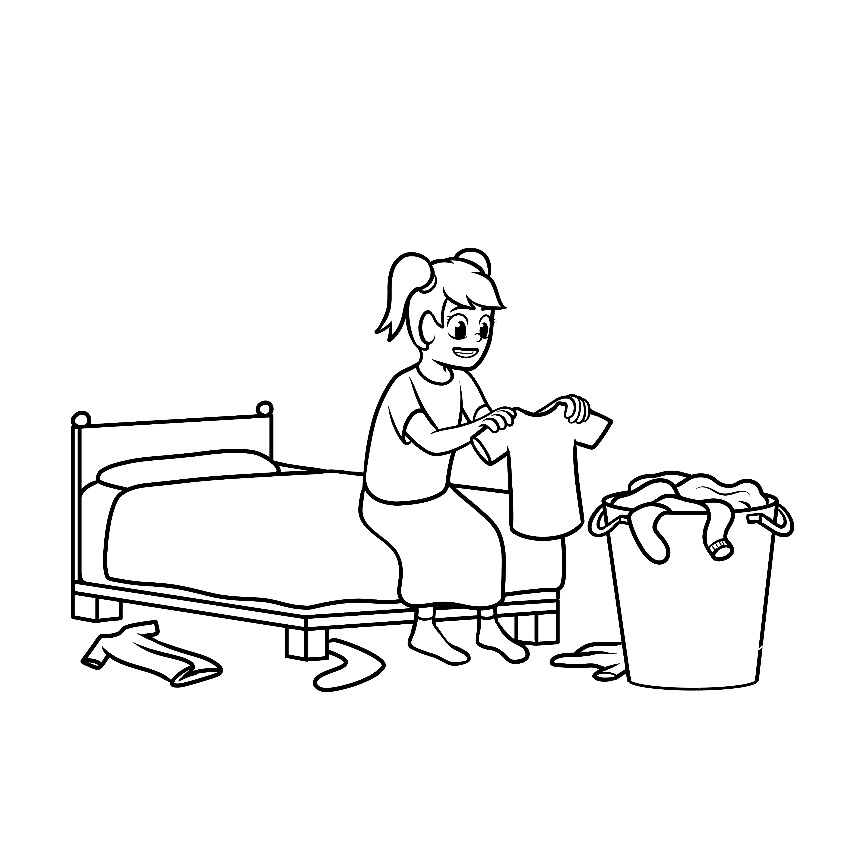 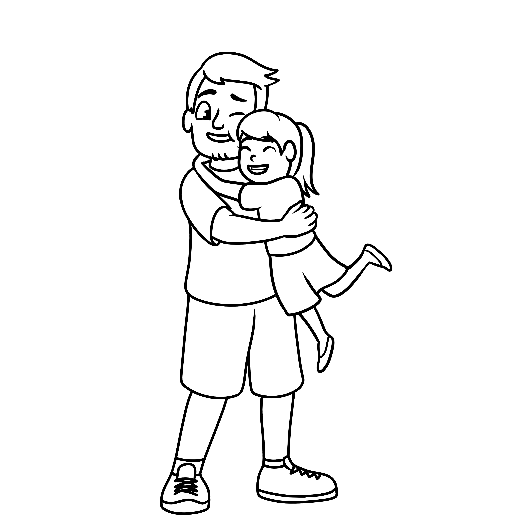 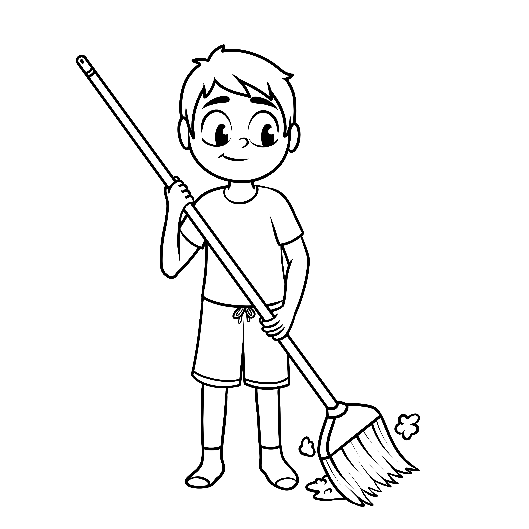 Aanikanootamaawinan/Translations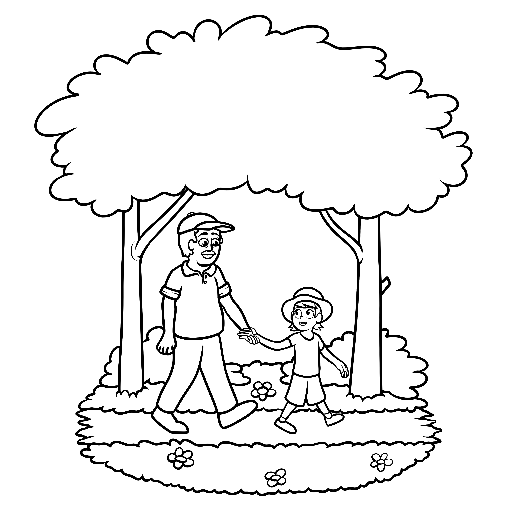 Coupon BookThis coupon is good for one breakfast in bed.This coupon is good for one clean bedroom.This coupon is good for one big hug.This coupon is good for one sweep of the kitchen.This coupon is good for one walk in the bush.